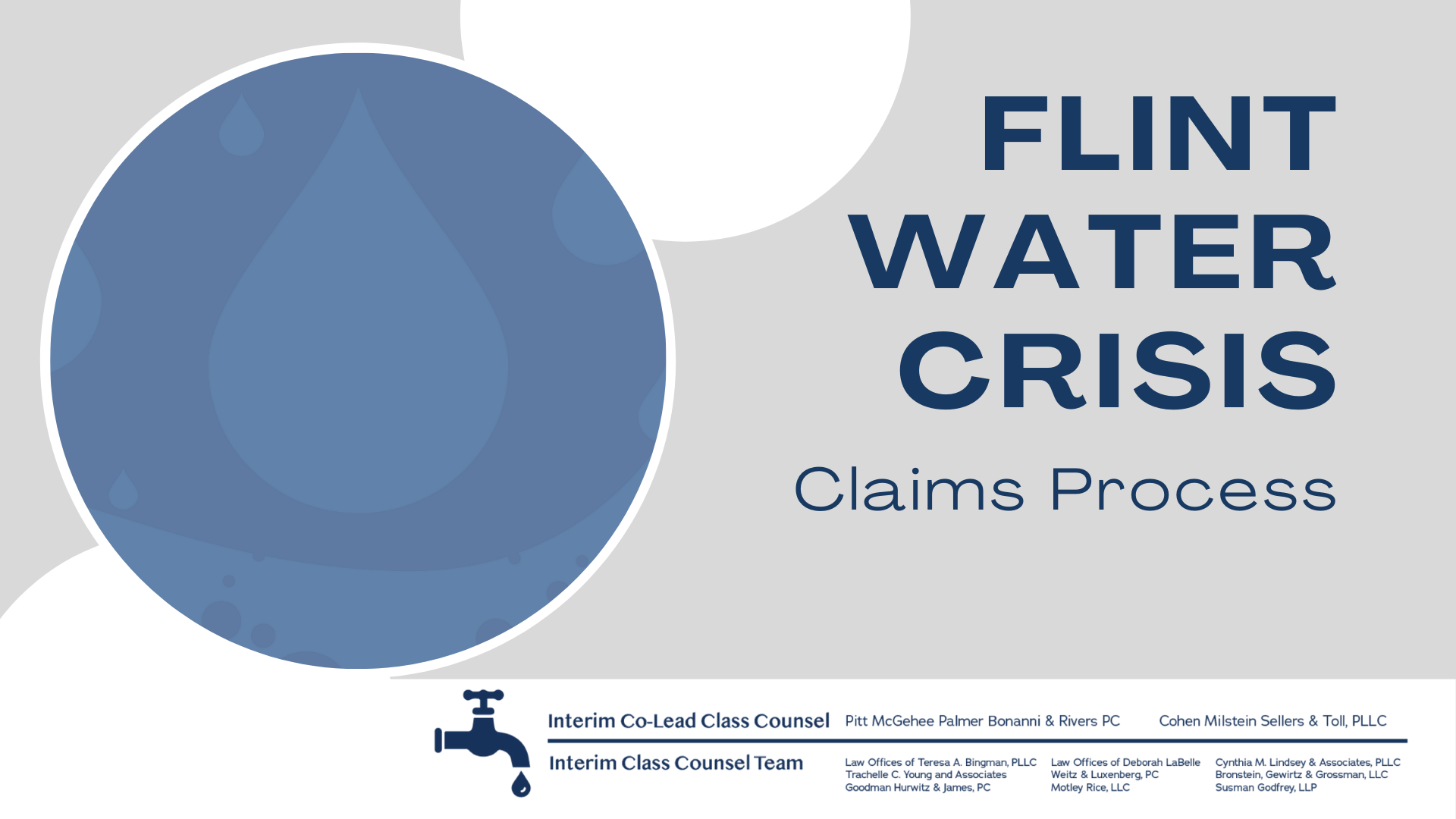 The Interim Class Counsel Team presents this packet of instructions for completing the Flint Water Crisis Settlement Claims Forms and process.Included:ChecklistSamples of the Claims formGuidance for Determining Your CategoriesDeclarationsRelease FormLien Disclosure FormSupporting DocumentsClaims Process ChecklistClaims Form (signed or e-signed)Declaration(s) (signed or e-signed)Complete one Declaration of Exposure for each claim form where any of the categories between 1-27 were selected. Complete a Declaration of Real Property Owner/Renter and/or Business Owner where any of the categories between 28-30 were selected on the claim form. Complete one form per Flint residential or business address. Complete a Business Interruption Claim Form where any of the categories between 29-30 were selected on the claim form. Complete one form per Flint business address.Release (signed or e-signed)Lien Disclosure Form (signed or e-signed)Complete one if you:Had Medicare C, private policy insurance, or VA or Tricare coverage since April 25, 2014, ANDTreated with a medical professional for physical injury Supporting DocumentsForm of identification (ID for adult, birth certificate for minor);Documents supporting the category(ies) of harm identified on the Claims Form PLUS, If forms were completed on behalf of someone else, documents that reflect legal authority to do so (ex. birth certificate identifying parent, adoption papers, court document showing appointment of decedent’s estate and death certificate, court order showing appointment as legal guardian);If any of categories 1-27 marked on Claims Form, provide Proof of Exposure;If a Business Interruption Claim Form completed, tax documents must also be provided.The Claims FormSection 1: Claimant Information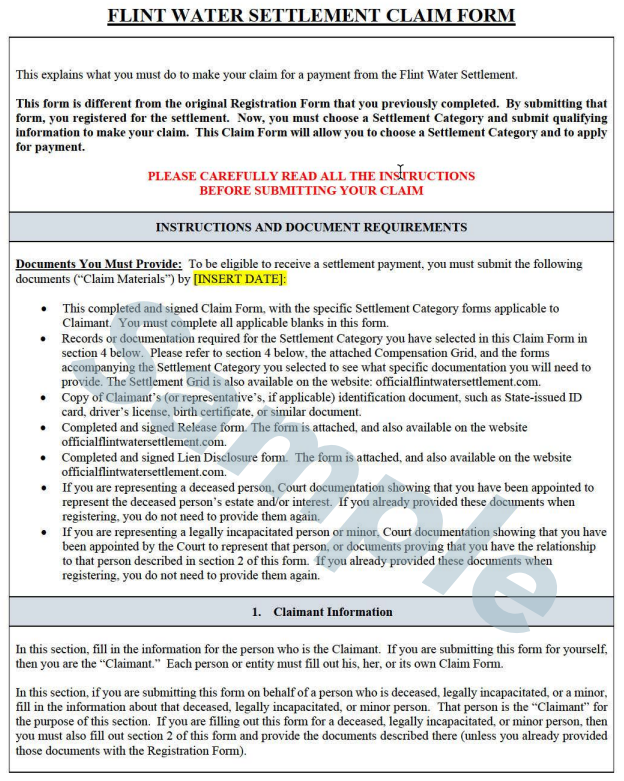 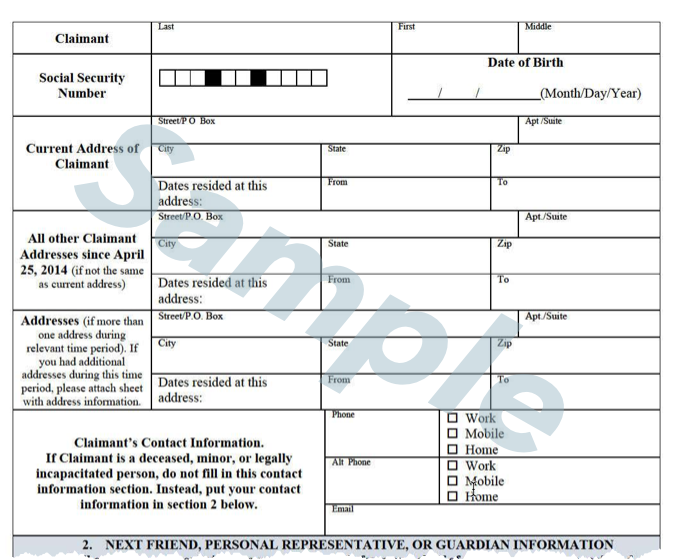 Section 2: Next Friend, Personal Representative, or Guardian Information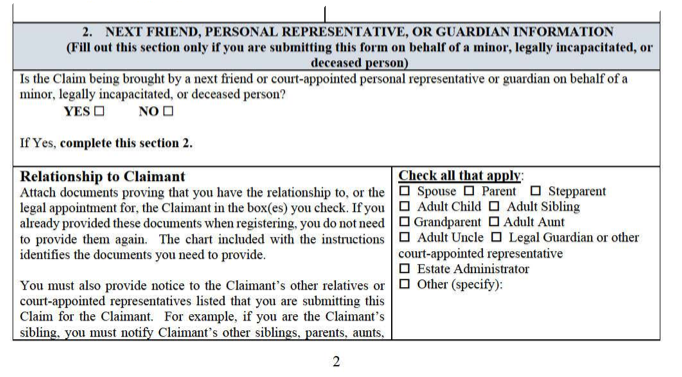 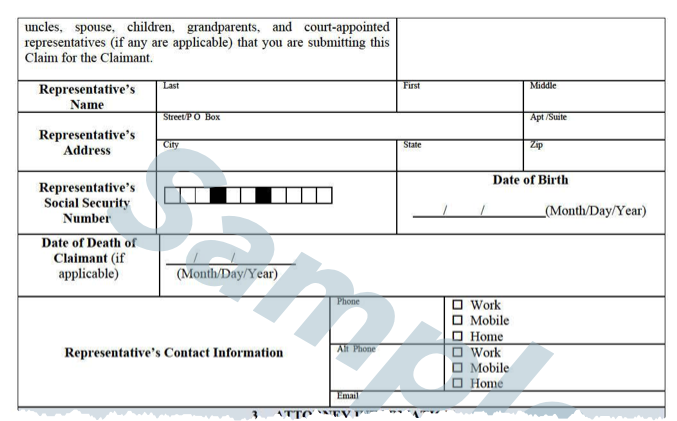 Section 3: Attorney Information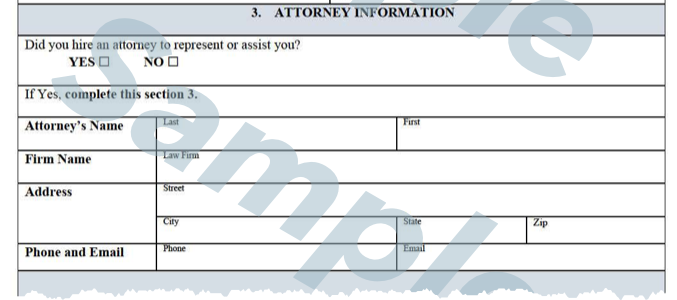 Section 4: Settlement Categories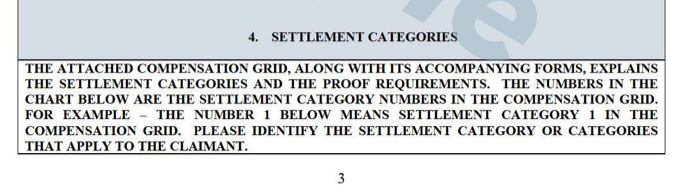 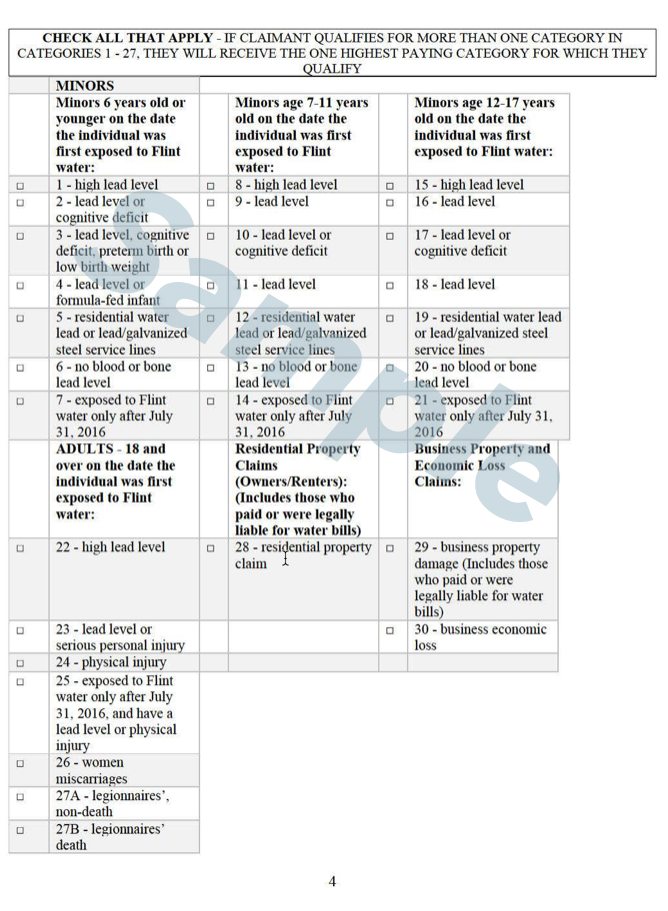 Section 5: Verification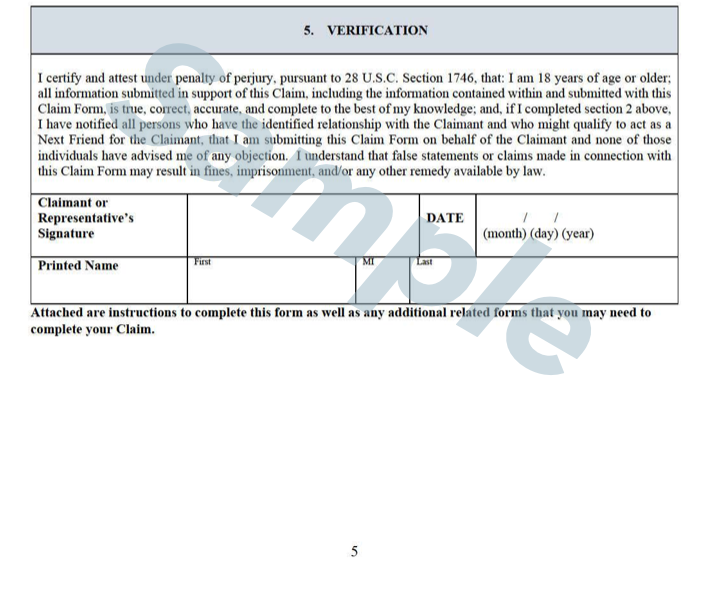 Determining Your CategoriesIn addition to the Claims Form Instructions, the Interim Class Counsel Legal Team has created this guide to help you select your Settlement Categories.As an overview, the categories are grouped as shown below: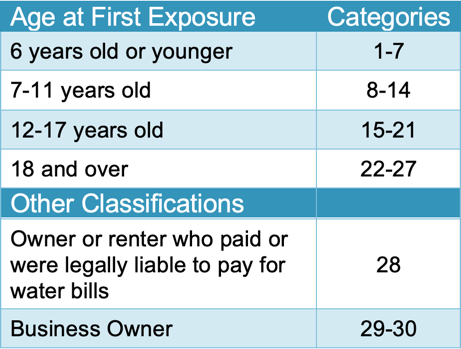 Refer to the tables on the following pages for more details:Categories 1-7Categories 8-14Categories 15-21Categories 22-27Categories 28-30If claimant was 6 years or younger when first exposed (categories 1-7)(select all that apply)**Categories 1-6 require exposure between April 25, 2014 and July 31, 2016 (at least 21 days out of 30)If claimant was 7 to 11 years old when first exposed (categories 8-14)(select all that apply)**Categories 8-13 require exposure between April 25, 2014 and July 31, 2016 (at least 21 days out of 30)If claimant was 12 to 17 years old when first exposed (categories 15-21)(select all that apply)*Categories 15-20 require exposure between April 25, 2014 and July 31, 2016 (at least 21 days out of 30)If claimant was 18+ when first exposed (categories 22-27)(select all that apply)*Categories 22-24 & 26 require exposure between April 25, 2014 and July 31, 2016 If claimant was an owner or renter who paid or was legally liable for water bills (Category 28)(check if applicable)If claimant is a business owner (categories 29-30)(select all that apply)DeclarationsIn addition to a Claims Form, you will complete a Declaration or Declarations. Some of this information will auto-populate from the Registration Form.The declaration(s) you must complete is determined by the settlement category you selected on the Claims Form:Categories 1-27: Exposure DeclarationCategory 28-30: Real Property Owner/Renter or Business Owner DeclarationCategory 29-30: Business Interruption​ FormExposure DeclarationComplete an Exposure Declaration for each Claim Form in which Categories 1-27 are selected. In order to show exposure, fill out the following information on the Exposure Declaration Form:Your name.If you are completing the form on behalf of another person, their name.Identify the type of Claimant.List all residences that you occupied since April 25, 2014.Identify places other than residence where claimant was exposed to Flint water like workplace, school, or daycare.If your period of exposure was between April 25, 2014 and July 31, 2016, then answer “Yes.”If you answered “No” to Question 6, answer Question 7. If your period of exposure was between August 1, 2016 and November 16, 2020, then answer “Yes.”Only answer Section 8 if you were diagnosed with Legionnaires disease.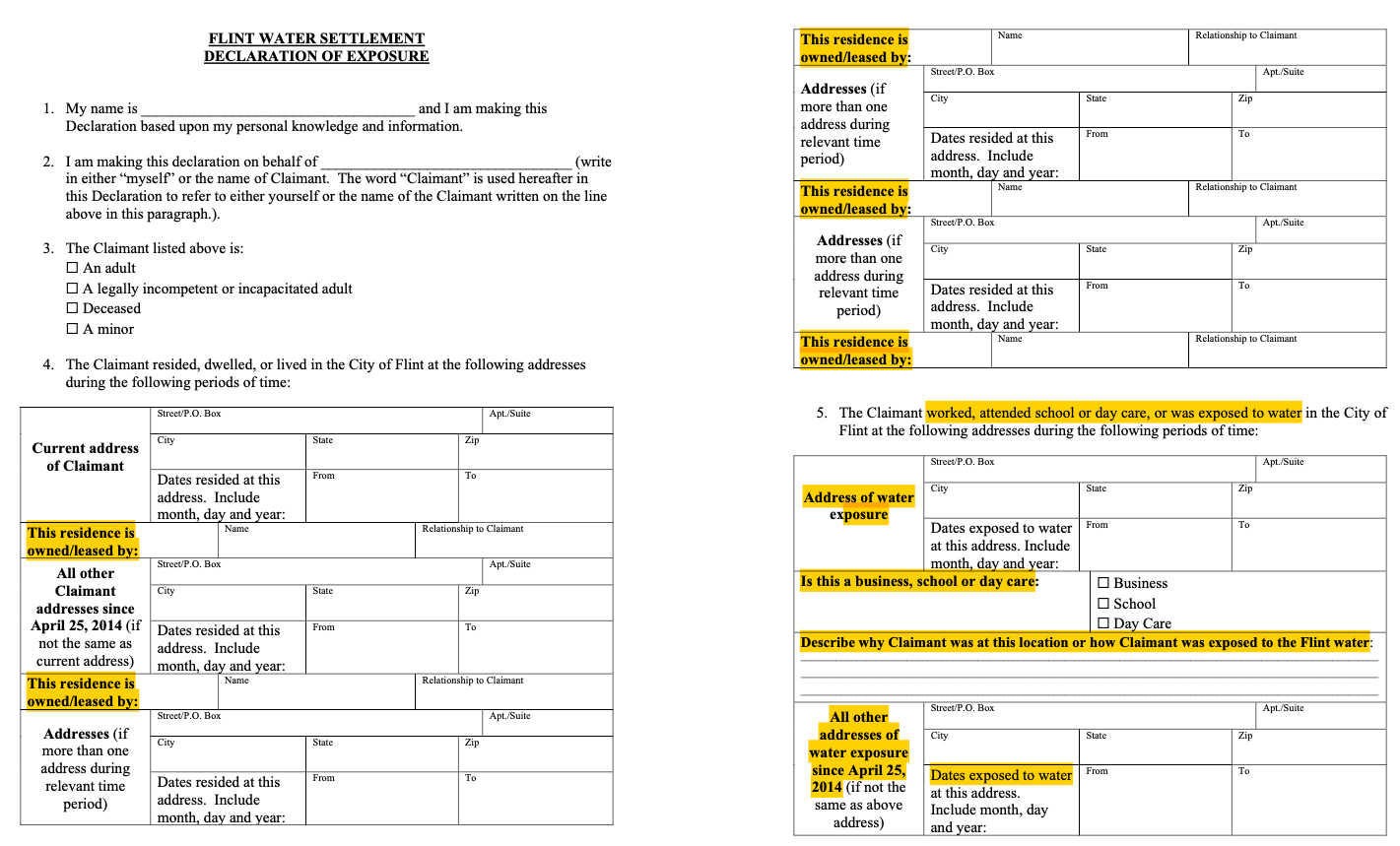 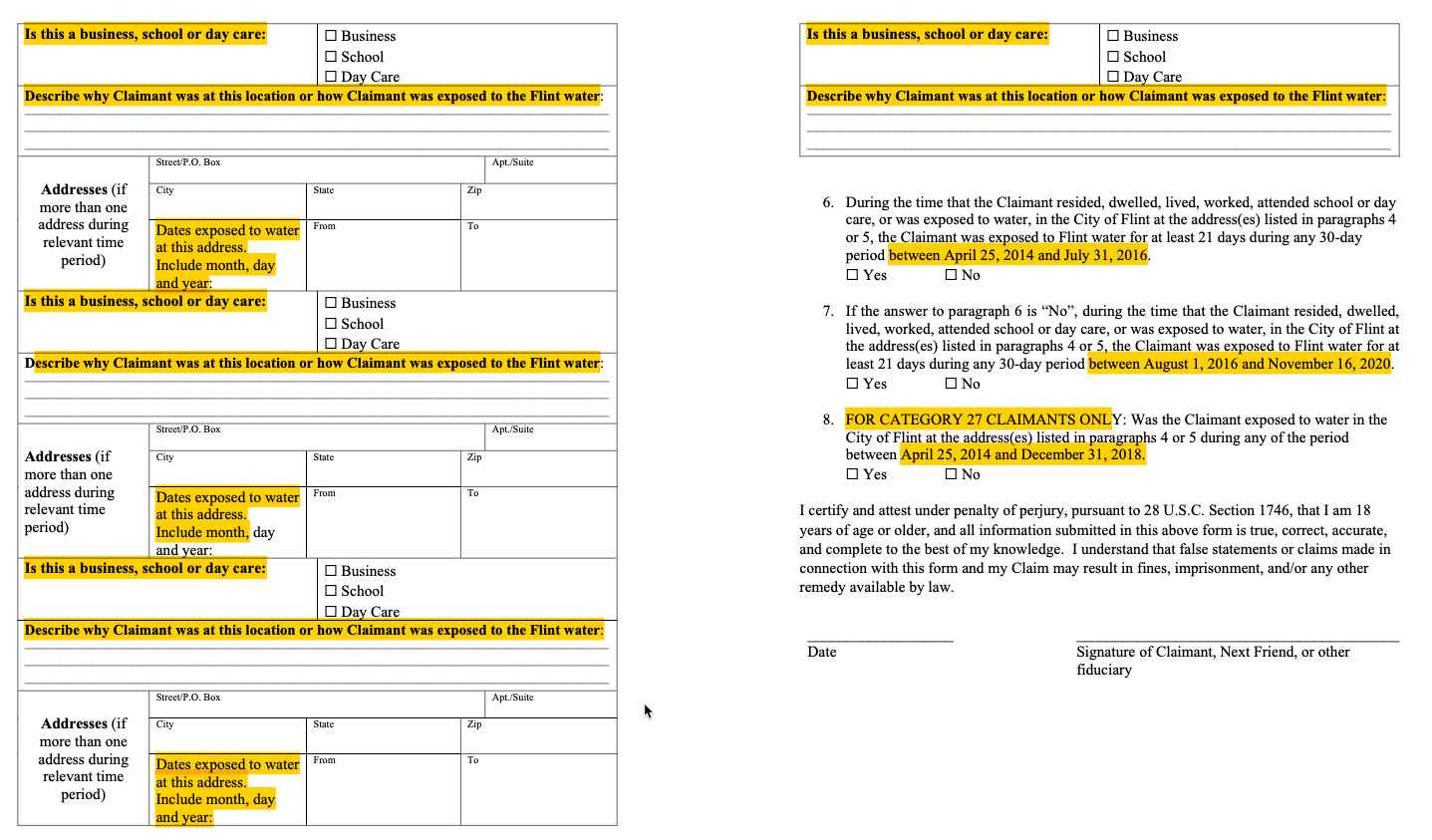 Real Property Owner/Renter or Business Owner DeclarationComplete this Declaration for each Claim Form in which Categories 28-30 are selected. Complete one form for each Flint residence you lived in or business you owned going back to April 25, 2014.Fill out the following information on the Real Property Owner/Renter or Business Owner Declaration Form:Your name.Address of the affected property.Name of business (if applicable).Names of all owners, lessees, or interested parties, including yourself, as well as their contact information, nature of interest, and percentage of interest.Names of all owners or interested parties of the business, including yourself, as well as their contact information, nature of interest, and percentage of interest.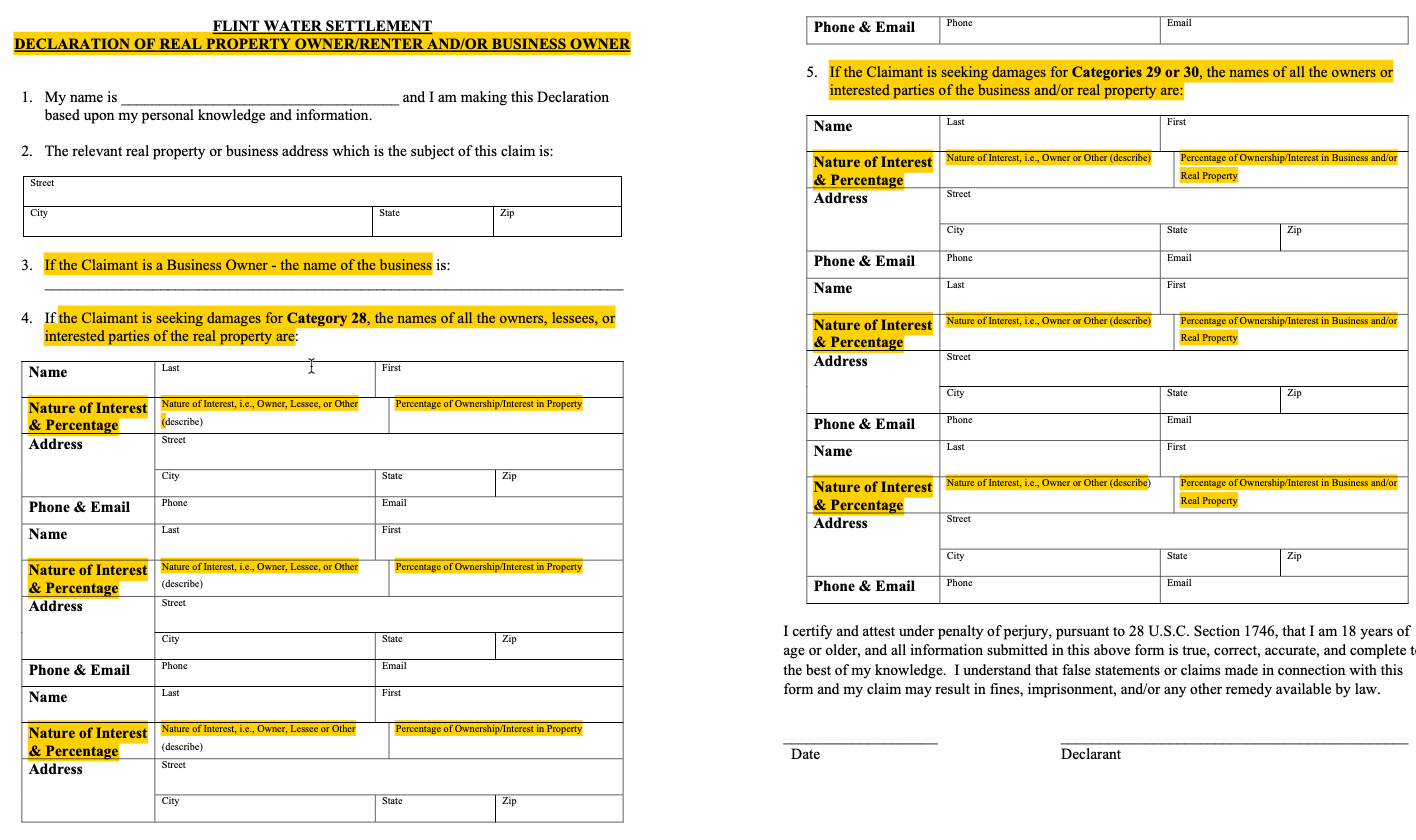 Business Interruption DeclarationComplete a Business Interruption Declaration for each Claim Form in which Categories 29-30 are selected. Fill out the following information on the Business Interruption Declaration Form:Your name.Address of the affected real property/business.Name of business.Describe the property damage or business economic loss between April 25, 2014 and July 31, 2016.Describe your claimed amount of damages and how you determined the amount. Note: Tax documents must be submitted in conjunction with this Declaration Form.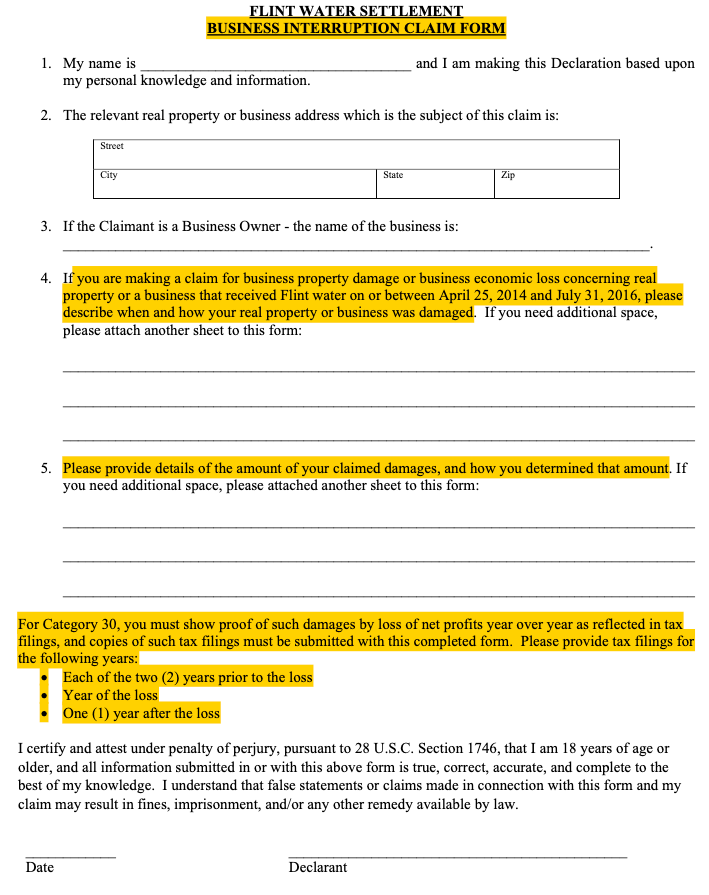 Release FormA standard release form is required to affirm no further legal action will be taken against the settlement defendants.Each claimant (or their representative) will need to sign a release in order to participate in the settlement. Lien Disclosure FormAll claimants will fill out a lien disclosure related to the exposure and health care coverage. Supporting DocumentationAll Claimants who are filing an Exposure Declaration will provide one or more of the following supporting documents:Water bill in the Claimant’s name for each residence or business for which you lived/worked or paid a water bill between April 25, 2014 and November 2020; Note: Please check your records or any online statements before requesting copies of water bills from the City.ORSchool Record of attendance between April 2014 and November 2020, showing the address of the school and your name OR minor child’s name and address (showing Flint address of school and/or Claimant);       Note: If you and your minor child were both students, please submit records for all claimants separately.ORDay Care Invoice dated between April 2014 and November 2020, showing the address of the Day Care and your child’s name (showing Flint address of day care location and/or Claimant);ORLetter from employer verifying employment at a business in Flint between April 2014 and November 2020 with address (showing Flint address of place of employment and/or employee);ORCheck or pay stub for a business in Flint between April 2014 and November 2020 with address (showing Flint address of place of employment and/or employee);ORTax return showing each address where you lived in Flint between 2014 to 2020;ORDeed to property located in Flint during the relevant category Exposure Period showing name of Claimant on deed;ORDeed, a lease, or a mortgage statement for each residence or business for which you lived/worked or paid a water bill between 2014 to 2020;OROther document sufficient to reliably show address of Claimant’s exposure to Flint water during the relevant category Exposure Period. The Claims Administrator will follow up with you if necessary after their review of the documentation provided.​Medical RecordsProvide relevant medical records from your physician if you suffered from any of the following and were treated by a medical professional (for visits/treatments between April 25, 2014 and November of 2020):Preterm birth – if your child was born prior to 37 weeks or born weighing less than 5 lbs 8 oz; Miscarriage; A minor was formula fed with Flint water;  Severe hypertension; Neuropathy; Stroke; Anemia; Renal insufficiency; Skin rashes or lesions; Hair loss; Respiratory problems; Pneumonia; Gastrointestinal conditions; or Legionnaire’s diagnosis.Test ResultsIf you have had any of the following tests performed with documented results, please provide them to support your claim: Any cognitive deficiency tests (of a minor) from May 16, 2014 to date; Any blood lead level test results from May 16, 2014 and August 31, 2016; Any bone lead test results from May 16, 2014 to date; Any home water test results from May 16, 2014 to August 31, 2016.All Claimants who are filing Real Property Owner/Renter or Business Owner/Interruption Declarations must provide at least one of the supporting documents listed below:For Categories 28-30:Water bill in claimant’s or business name during exposure periodTax return during exposure periodDeed, Lease, or Mortgage statement for Flint property with claimant’s nameLegal Authority to File for Another:If you are completing forms on behalf of someone else:   If you are completing forms on behalf of a minor child, please gather the minor’s birth certificate and any other documents showing guardianship or adoption, as applicable; If you are completing forms on behalf of a decedent, please gather the decedent’s death certificate and estate papers; If you are completing forms on behalf of a business, please gather the certificate of incorporation and tax records from 2012 to present. We are here to help. Please reach out to us.Phone: 866-536-0717Email: info@flintwaterjustice.comFax: 248-268-7996If you would like one-on-one, personalized help, please make an appointment to visit our Flint office by calling or at our website:www.Flintwaterjustice.comCategory 1 – high lead level testEither:Blood lead level test of 10mcg/dL or above between May 16, 2014 and August 31, 2016 ORBone lead test of 10.0ug/G or above taken from May 16, 2014 to dateSupporting Documents: blood lead test result and/or bone lead test result, as applicableproof of exposure (p.10) Declaration Category 2 – lead level or cognitive deficiencyEither:Blood lead level test between 5.0 and 9.9mcg/dL taken between May 16, 2014 and August 31, 2016 ORBone lead test between 5.9 and 9.9ug/G taken from May 16, 2014 to date ORCognitive deficiency caused after May 16, 2014 at a development rate of 2.0 standard deviations or more below the mean Supporting Documents: blood lead test result and/or bone lead test result, as applicable ORreport of a cognitive deficiencyproof of exposure (p.10) DeclarationCategory 3 – lead level, cognitive deficit, preterm birth or low birth weightEitherBlood lead level test between 3.0 (including results reported as “<3.0”) and 4.9mcg/dL taken between May 16, 2014 and August 31, 2016 ORBone lead test between 3.0 and 4.9ug/G taken from May 16, 2014 to date ORCognitive deficiency caused after May 16, 2014 at a development rate of 1.0 standard deviations or more below the mean ORInfant born preterm or low birth weight PLUSMother was exposed to Flint water for at least 21 days during any 30 day period between April 25, 2014 and July 31, 2016 ANDInfant was born preterm or with low birth weight between May 16, 2014 and April 30, 2017Supporting Documents: blood lead test result and/or bone lead test result, as applicable ORreport of a cognitive deficiency ORmedical records showing either infant born prior to 37 weeks of gestation OR born with a weight under 5lbs 80zproof of exposure (p.10) DeclarationCategory 4 – lead level or formula-fed infantEither:Blood lead level test below 3mcg/dL taken between May 16, 2014 and August 31, 2016 ORBone lead test below 3ug/G taken after May 16, 2014 ORInfant was formula fed with Flint water for at least 21 days during any 30-day period between April 25, 2014 and July 31, 2016Supporting Documents: blood lead test result and/or bone lead test result, as applicable ORreport of a cognitive deficiency ORmedical records showing formula fed with Flint waterproof of exposure (p.10)DeclarationCategory 5 – residential water lead or lead/galvanized steel service linesEither:Home water test with level 15ppb or higher between May 16, 2014 and August 31, 2016, ORHome had lead or steel service linesSupporting Documents:Water lead level test result between May 16, 2014 and August 31, 2016 with result of 15ppb or higherProof of exposure (p.10)DeclarationCategory 6 – no blood or bone lead levelNo blood or bone lead level testsSupporting Documents:Claim form verification Proof of exposure (p.10)DeclarationCategory 7 – exposed to Flint water only after July 31, 2016Child was exposed to Flint water for at least 21 days during any 30-day period between August 1, 2016 and November 16, 2020Supporting Documents:Claim form verification Proof of exposure (p.10)DeclarationCategory 8 – high lead level testEither:Blood lead level test of 10mcg/dL or above between May 16, 2014 and August 31, 2016 ORBone lead test of 10.0ug/G or above taken after May 16, 2014 Supporting Documents: blood lead test result and/or bone lead test result, as applicableproof of exposure (p.10) DeclarationCategory 9 – lead level Either:Blood lead level test between 5.0 and 9.9mcg/dL taken between May 16, 2014 and August 31, 2016 ORBone lead test between 5.9 and 9.9ug/G taken after May 16, 2014 Supporting Documents: blood lead test result and/or bone lead test result, as applicableproof of exposure (p.10) DeclarationCategory 10 – lead level or cognitive deficitEitherBlood lead level test between 3.0 (including results reported as “<3.0”) and 4.9mcg/dL taken between May 16, 2014 and August 31, 2016, ORBone lead test between 3.0 and 4.9ug/G taken after May 16, 2014, ORCognitive deficiency caused after May 16, 2014 at a development rate of 1.0 standard deviations or more below the mean Supporting Documents: blood lead test result and/or bone lead test result, as applicable ORreport of a cognitive deficiency proof of exposure (p.10) DeclarationCategory 10 – lead level or cognitive deficitEitherBlood lead level test between 3.0 (including results reported as “<3.0”) and 4.9mcg/dL taken between May 16, 2014 and August 31, 2016, ORBone lead test between 3.0 and 4.9ug/G taken after May 16, 2014, ORCognitive deficiency caused after May 16, 2014 at a development rate of 1.0 standard deviations or more below the mean Supporting Documents: blood lead test result and/or bone lead test result, as applicable ORreport of a cognitive deficiency proof of exposure (p.10) DeclarationCategory 11 – lead levelEither:Blood lead level test below 3mcg/dL taken between May 16, 2014 and August 31, 2016 ORBone lead test below 3ug/G taken after May 16, 2014 ORSupporting Documents: blood lead test result and/or bone lead test result, as applicableproof of exposure (p.10)DeclarationCategory 12 – residential water lead or lead/galvanized steel service linesEither:Home water test with level 15ppb or higher between May 16, 2014 and August 31, 2016, ORHome had lead or steel service linesSupporting Documents:Water lead level test result between May 16, 2014 and August 31, 2016 with result of 15ppb or higherProof of exposure (p.10)DeclarationCategory 13 – no blood or bone lead levelNo blood or bone lead level testsSupporting Documents:Claim form verificationProof of exposure (p.10)DeclarationCategory 14 – exposed to Flint water only after July 31, 2016Child was exposed to Flint water for at least 21 days during any 30-day period between August 1, 2016 and November 16, 2020Supporting Documents:Claim form verification Proof of exposure (p.10)DeclarationCategory 15 – high lead level testEither:Blood lead level test of 10mcg/dL or above between May 16, 2014 and August 31, 2016 ORBone lead test of 10.0ug/G or above taken after May 16, 2014 Supporting Documents: blood lead test result and/or bone lead test result, as applicableproof of exposure (p.10) DeclarationCategory 16 – lead level Either:Blood lead level test between 5.0 and 9.9mcg/dL taken between May 16, 2014 and August 31, 2016 ORBone lead test between 5.9 and 9.9ug/G taken after May 16, 2014 Supporting Documents: blood lead test result and/or bone lead test result, as applicableproof of exposure (p.10) DeclarationCategory 17 – lead level or cognitive deficitEitherBlood lead level test between 3.0 (including results reported as “<3.0”) and 4.9mcg/dL taken between May 16, 2014 and August 31, 2016 ORBone lead test between 3.0 and 4.9ug/G taken after May 16, 2014 ORCognitive deficiency caused after May 16, 2014 at a development rate of 1.0 standard deviations or more below the mean Supporting Documents: blood lead test result and/or bone lead test result, as applicable ORreport of a cognitive deficiencyproof of exposure (p.10) DeclarationCategory 17 – lead level or cognitive deficitEitherBlood lead level test between 3.0 (including results reported as “<3.0”) and 4.9mcg/dL taken between May 16, 2014 and August 31, 2016 ORBone lead test between 3.0 and 4.9ug/G taken after May 16, 2014 ORCognitive deficiency caused after May 16, 2014 at a development rate of 1.0 standard deviations or more below the mean Supporting Documents: blood lead test result and/or bone lead test result, as applicable ORreport of a cognitive deficiencyproof of exposure (p.10) DeclarationCategory 18 – lead levelEither:Blood lead level test below 3mcg/dL between May 16, 2014 and August 31, 2016 ORBone lead test below 3ug/G taken after May 16, 2014 Supporting Documents: blood lead test result and/or bone lead test result, as applicableproof of exposure (p.10)DeclarationCategory 19 – residential water lead or lead/galvanized steel service linesEither:Home water test with level 15ppb or higher between May 16, 2014 and August 31, 2016, ORHome had lead or steel service linesSupporting Documents:Water lead level test result between May 16, 2014 and August 31, 2016 with result of 15ppb or higherProof of exposure (p.10DeclarationCategory 20 – no blood or bone lead levelNo blood or bone lead level testsSupporting Documents:Claim form verificationProof of exposure (p.10)DeclarationCategory 21 – exposed to Flint water only after July 31, 2016Child was exposed to Flint water for at least 21 days during any 30-day period between August 1, 2016 and November 16, 2020Supporting Documents:Claim form verification Proof of exposure (p.10DeclarationCategory 22 – high lead level testEither:Blood lead level test of 10mcg/dL or above between May 16, 2014 and August 31, 2016 ORBone lead test of 10.0ug/G or above taken after May 16, 2014 Supporting Documents: blood lead test result and/or bone lead test result, as applicableproof of exposure (p.10) DeclarationCategory 23 – lead level or serious personal injuryEither:Blood lead level test between 5.0 and 9.9mcg/dL taken between May 16, 2014 and August 31, 2016 ORBone lead test between 5.9 and 9.9ug/G taken after May 16, 2014 ORTreated by physician for severe hypertension, neuropathy, stroke, anemia, or renal insufficiency between May 16, 2014 and July 31, 2016 AND medical records state condition was caused or exacerbated by exposure to Flint water Supporting Documents: blood lead test result and/or bone lead test result, as applicablesupportive medical recordsproof of exposure (p.10) DeclarationCategory 24 – physical injuryTreated by a physician between May 16, 2014 and July 31, 2016 for a physical injury, including the following, AND medical records state condition was caused or exacerbated by exposure to Flint water:skin rashesskin lesionshair lossrespiratorypneumoniagastrointestinal conditionsSupporting Documents: supportive medical recordsproof of exposure (p.10)DeclarationCategory 25 – exposed to Flint water only after July 31, 2016 and have a lead level or physical injuryEither:Blood lead level test at or above 5mcg/dL between 7/31/16 and 11/16/20 ORBone lead test above 5ug/G between 7/31/16 and 11/16/20 ORTreated by a physician between July 31, 2016 and November 16, 2020 for a physical injury, including the following, AND medical records state condition was caused or exacerbated by exposure to Flint water:skin rashesskin lesionshair lossrespiratorypneumoniagastrointestinal conditionsSupporting Documents: blood lead test result and/or bone lead test result, as applicablesupportive medical recordsproof of exposure (p.10)DeclarationCategory 26 – women miscarriagesWoman suffered miscarriage between May 16, 2014 and April 30, 2017 with mother’s BLL of 5mcg/dL or higherSupporting Documents:medical records stating mother suffered miscarriage between May 16, 2014 and April 30, 2017 ANDblood lead level test taken between May 16, 2014 and April 30, 2017Proof of exposure (p.10)DeclarationCategory 27A – legionnaires’ non-deathDiagnosed with Legionnaires’ Disease between April 25, 2014 and December 31, 2018 who did not die from disease.Supporting Documents:Medical records between April 25, 2014 and December 31, 2018 reflecting Legionnaires’ diagnoses Proof of exposure (p.10)DeclarationCategory 27B – legionnaires’ deathSame as 27A, except claimant died from disease.Supporting Documents:Medical records between April 25, 2014 and December 31, 2018 reflecting Legionnaires’ diagnoses ORDeath certificate that indicates the primary or secondary cause of death was Legionnaires’ diseaseProof of exposure (p.10DeclarationCategory 28 – residential property claimOwners or renters who received Flint water between April 25, 2014 and July 31, 2016.DOES NOT INCLUDE owners who rented out or otherwise earned income from their residential property. See Category 29. Supporting Documents:Declaration of Real Property Owner/Renter and/or Business Owner Form ANDDocument showing proof of ownership or of being a lessee during time period above (and in name of claimant), including any one of the following:Water billDeedHousing contractMortgage statementLeaseProperty or income tax statementCategory 29 – business property damageAll businesses that owned and earned income from real property (i.e., landlord), which received Flint water between April 25, 2014 and July 31, 2016.Supporting Documents:Declaration of Real Property Owner/Renter and/or Business Owner Form ANDBusiness Interruption Claim Form ANDDocument showing proof of business ownership during time period above (and in name of claimant), including any one of the following:Water billDeedHousing contractMortgage statementLeaseTax RegistrationState FilingCertificate of Incorporation Category 30 – business economic lossAll businesses, excluding those that earn income from real property, which received Flint water between April 25, 2014 and July 31, 2016.Supporting Documents:Declaration of Real Property Owner/Renter and/or Business Owner Form ANDBusiness Interruption Claim Form ANDDocument showing proof of business ownership during time period above (and in name of claimant), including any one of the following:Water billDeedHousing contractMortgage statementLeaseTax RegistrationState FilingCertificate of Incorporation